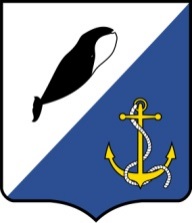 АДМИНИСТРАЦИЯПРОВИДЕНСКОГО ГОРОДСКОГО ОКРУГАПОСТАНОВЛЕНИЕВ соответствии Федеральным законом от 6 октября 2003 года № 131-ФЗ «Об общих принципах организации местного самоуправления в Российской Федерации», Федеральным законом от 2 апреля 2014 года № 44- ФЗ «Об участии граждан в охране общественного порядка», рассмотрев Протест Прокуратуры Провиденского района от 20.05.2022 г., руководствуясь Уставом Провиденского городского округа, администрация Провиденского городского округаПОСТАНОВЛЯЕТ:Внести следующее изменение в Комплексный план межведомственных мероприятий по профилактике правонарушений в Провиденском городском округе на 2021-2022, утверждённый постановлением администрации Провиденского городского округа от 26.05.2021 г. № 209 «ОБ утверждении Комплексного плана межведомственных мероприятий по профилактике правонарушений в Провиденском городском округе на 2021-2022 годы»:Пункт 4 Комплексного плана исключить. Признать утратившими силу постановление администрации Провиденского городского округа от 23.03.2020 г. № 60 «Об утверждении у Комплексного муниципального плана «Профилактика правонарушений в Провиденском городском округе на 2020-2022 годы» и постановлениеадминистрации Провиденского городского округа от 30.09.2021 г. № 398 «О внесении изменений в Приложение к постановлению администрации Провиденского городского округа от 23.03.2020 г. № 60 «Об утверждении комплексного муниципального плана «Профилактика правонарушений в Провиденском городском округе на 2020-2022 годы».Настоящее постановление вступает в силу со дня подписания.Обнародовать настоящее постановление на официальном сайте Провиденского городского округа.Контроль за исполнением настоящего постановления возложить на заместителя главы администрации, начальника организационно-правового управления (Рекун Д.В.).О внесении изменений в «Комплексный план межведомственных мероприятий по профилактике правонарушений в Провиденском городском округе на 2021-2022», утверждённый постановлением администрации Провиденского городского округа от 26.05.2021 г. № 209Заместительглавы администрацииВ.В. Парамонов